St Luke’s Maths Long Term Plan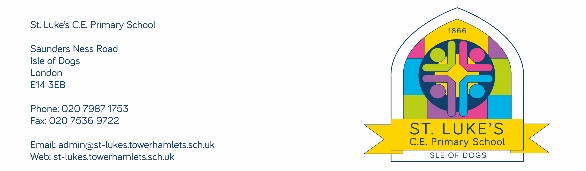 Components and End PointsCurriculum Drivers:  Change/ Resilience- Pupils develop resilience each lesson by trying out a variety of methods, being exposed to a broad and balanced maths curriculum, and exploring their own ideas and strategies.  Pupils know that to making mistakes in maths will help them to learn.  Pupils celebrate their successes and can discuss what they would improve next time through self, peer, and teacher feedback.Celebrating Differences- Pupils celebrate learning from each other by working in partnership.Raising Aspirations- Children are exposed to real life application of mathematics, showing them the possibility of a career in STEM. Note: Year 2 teachers will work with the maths lead, the local authority maths advisor and KS1 phase leader to map out the Spring and Summer term maths curriculum so that pupils are prepared for the KS1 SATs.  From the academic year 2023/24, this will not be necessary, and Year 2 can move through the White Rose maths curriculum as outlined in this document.St Luke’s Maths End PointsReceptionYear 1Year 2Year 3Year 4Year 5Year 6Autumn 1White Rose MathsNumberPlace Value (within 10)Addition and subtraction (within 10)NumberPlace ValueAddition and subtractionNumberPlace ValueAddition and subtractionNumberPlace ValueAddition and subtractionNumberPlace ValueAddition and SubtractionMultiplication and division ANumberPlace ValueAddition, subtraction, multiplication, and divisionComponentsWhite Rose MathsWeek 1 – 3 Getting to know youWeek 4-6Just like meMatching, sorting and describing.Compare – more and fewer - taller and shorter - longer shorter.AB Patterns.Spot the mistake in repeated pattern.Patterns using body and movement.Week 1Sorting and counting objectsWeek 2Recognising numbers as wordsWeek 3Counting on and backWeek 4ComparingWeek 5Comparing and orderingWeek 6 – Start AdditionPart–whole modelWeek 1Numbers to 20, recognise tens and onesWeek 2Partition and write numbers to 100Week 3Number line to 100, compare and estimateWeek 4Order numbers, count in 2s, 5s, 10s and 3sWeek 5 – Start AdditionBonds to 10 and 100Week 6Add to the next 10Week 1Represent and partition numbers to 100 and 1000Week 2Hundreds, tens and onesWeek 3Compare and order numbers to 1000Week 4 - Start Addition and subtractionAdd and subtract 1s, 10s and 100sWeek 5Add and subtract across 10 and 100Week 6Add and subtract two numbersWeek 1Represent and partition numbers to 1000Week 2100s, 10s and 1sWeek 3Compare and order numbers to 1000Week 4 - Start Addition and subtractionAdd and subtract 1s, 10s and 100sWeek 5Add and subtract 1s across a 10 and 10s across a 100Week 6Add and subtract two numbers (no exchange)Week 1Roman numerals and numbers to 1,000,000Week 2 10/100/1,000/10,000/ 100,000 more or less, partition numbers to 1,000,000.Week 3Compare, order and round numbers to 1,000,000Week 4Mental strategies, add and subtract numbers with more than 4 digitsWeek 5Multistep addition and subtraction problemsWeek 6 – Start MultiplicationMultiples and factorsWeek 1Numbers to 10,000,000Week 2Compare, order and round any number, including negative numbersWeek 3Add and subtract integers, common factors and multiplesWeek 4Prime, squared and cubed numbers and long multiplicationWeek 5Short and long divisionWeek 6Multi-step problems and order of operationsReceptionYear 1Year 2Year 3Year 4Year 5Year 6Autumn 2White Rose MathsNumberAddition and subtraction (within 10)GeometryShape NumberAddition and subtractionGeometryShapeNumberAddition and subtractionMultiplication and division ANumberAddition and subtractionMeasurementAreaNumberMultiplication and division ANumberMultiplication and division AFractions ANumberFractions A and BMeasurementConverting unitsComponents Week 1 - 3It’s MeWeek 4 to 6Light & DarkWeek 1Number bonds to 10Week 2AdditionWeek 3SubtractionWeek 4Consolidation of unitWeek 5 Start ShapeRecognise and name 2D and 3D shapesWeek 6Patterns with shape and consolidation of terms work.Week 7ConsolidationWeek 1Subtraction Week 2Add and subtract 10s, add two 2-digit numbersWeek 3Subtract two 2-digit numbers and missing number problemsWeek 4 Start ShapeRecognise 2D shapes, count sides and verticesWeek 5Symmetry and sorting shapesWeek 6Faces, edges and vertices of 3D shapesWeek 7ConsolidationWeek 1SubtractionWeek 2Estimation, inverse and making decisionsWeek 3 Start MultiplicationArrays, multiples of 2, 5 and 10Week 4Multiply and divide by 3Week 5Multiply and divide by 4Week 6Multiply and divide by 8Consolidation of 2s, 4s and 8s.Week 7ConsolidationWeek 1Subtraction and estimationWeek 2Introduce and compare areaWeek 3Multiply and divide by 3 and 6Week 49 and 7 times-tablesWeek 511 and 12 times-tablesWeek 6Consolidation of multiplication and division factsWeek 7ConsolidationWeek 1Prime, squared and cubed numbersWeek 2Multiply and divide by 10, 100 and 1000Week 3Equivalent fractions and converting between improper and mixed number fractionsWeek 4Compare and order fractionsWeek 5Adding fractions including mixed numbersWeek 6Subtraction fractions including mixed numbersWeek 7ConsolidationWeek 1Equivalent fractions and comparing and ordering fractionsWeek 2Add and subtract any fractionsWeek 3Multiply and divide any fractionsWeek 4Fraction of amounts and consolidationWeek 5 GoresfieldWeek 6Converting metric measures, miles and kilometres, imperial measures.Week 7ConsolidationReceptionYear 1Year 2Year 3Year 4Year 5Year 6Spring 1White Rose MathsNumberPlace value (within 20)Addition and subtraction (within 20)MeasurementMoneyNumber Multiplication and divisionNumber Multiplication and divisionMeasurementLength and perimeterNumberMultiplication and division BMeasurementLength and perimeterNumberFractionsNumberMultiplication and division BFractions BDecimals and percentagesNumberRatioAlgebraDecimalsComponents Week 1 – 3Alive in 5Week 4 - 6Growing 6,7,8Week 1 (2 days only)Understand 10Week 2Understand numbers to 20Week 3Number line to 20 and compare numbers to 20Week 4, 5 and 6Addition and subtraction (within 20)Steps 1-10.Week 1 (2 days only)Count moneyWeek 2Make and compare amounts of moneyWeek 3Make a pound, find change and 2-step problems.Week 4, 5 and 6Multiplication and divisionSteps 1 – 12Multiplication sentencesArraysMaking equal groupsThe 2 times-tableDoubling and halvingWeek 1 (2 days only)Related calculationsWeek 2Multiply a 2-digit number by a 1-digit number (no exchange)Week 3Divide a 2-digit number by a 1-digit number (no exchange)Week 4Division and scalingWeek 5 and 6Length and perimeterSteps 1-9Millimetres and centimetresWeek 1 (2 days only)FactorsWeek 2Multiply and divide by 10 and 100Week 3Related facts and multiply a 2 and 3-digit number by a 1-digit number Week 4Divide a 2 and 3-digit number by a 1-digit numberWeek 5 and 6Length and perimeterSteps 1-9Kilometres and metresPerimeter or rectilinear shapesWeek 1 (2 days only)Multiply 2-digits by 2-digits (area model)Week 2Multiply up to a 4-digit by a 2-digit numberWeek 3Division with remainders and problem solvingWeek 4 and 5Fractions BSteps 1-7Multiply fractions and integersFractions of a quantityWeek 6Decimals and percentages Steps 1-5Equivalent fractions and decimalsWeek 1 (2 days only)Use ratio languageWeek 2Ratio and fractions, scale drawingsWeek 3Scale factors and problem solving – Start algebraWeek 4AlgebraConsolidate unit.Week 5 and 6Decimals Steps 1-9Rounding, adding and subtracting decimalsMultiply and divide decimalsNote: Following Autumn term PPM, new children in all year groups should be identified for maths interventions, and these should continue for the duration of the Spring term if necessary. Year 6 SATs Booster Groups should start in Spring 1 if required. Teachers use AfL to identify pupils that would benefit from additional sessions in Spring 1, then a second group of children to receive booster session in Spring 2.Note: Following Autumn term PPM, new children in all year groups should be identified for maths interventions, and these should continue for the duration of the Spring term if necessary. Year 6 SATs Booster Groups should start in Spring 1 if required. Teachers use AfL to identify pupils that would benefit from additional sessions in Spring 1, then a second group of children to receive booster session in Spring 2.Note: Following Autumn term PPM, new children in all year groups should be identified for maths interventions, and these should continue for the duration of the Spring term if necessary. Year 6 SATs Booster Groups should start in Spring 1 if required. Teachers use AfL to identify pupils that would benefit from additional sessions in Spring 1, then a second group of children to receive booster session in Spring 2.Note: Following Autumn term PPM, new children in all year groups should be identified for maths interventions, and these should continue for the duration of the Spring term if necessary. Year 6 SATs Booster Groups should start in Spring 1 if required. Teachers use AfL to identify pupils that would benefit from additional sessions in Spring 1, then a second group of children to receive booster session in Spring 2.Note: Following Autumn term PPM, new children in all year groups should be identified for maths interventions, and these should continue for the duration of the Spring term if necessary. Year 6 SATs Booster Groups should start in Spring 1 if required. Teachers use AfL to identify pupils that would benefit from additional sessions in Spring 1, then a second group of children to receive booster session in Spring 2.Note: Following Autumn term PPM, new children in all year groups should be identified for maths interventions, and these should continue for the duration of the Spring term if necessary. Year 6 SATs Booster Groups should start in Spring 1 if required. Teachers use AfL to identify pupils that would benefit from additional sessions in Spring 1, then a second group of children to receive booster session in Spring 2.Note: Following Autumn term PPM, new children in all year groups should be identified for maths interventions, and these should continue for the duration of the Spring term if necessary. Year 6 SATs Booster Groups should start in Spring 1 if required. Teachers use AfL to identify pupils that would benefit from additional sessions in Spring 1, then a second group of children to receive booster session in Spring 2.Note: Following Autumn term PPM, new children in all year groups should be identified for maths interventions, and these should continue for the duration of the Spring term if necessary. Year 6 SATs Booster Groups should start in Spring 1 if required. Teachers use AfL to identify pupils that would benefit from additional sessions in Spring 1, then a second group of children to receive booster session in Spring 2.ReceptionYear 1Year 2Year 3Year 4Year 5Year 6Spring 2White Rose MathsNumberPlace value (within 50)MeasurementLength and heightMeasurementMass and volumeNumber Multiplication and divisionMeasurementLength and heightMeasurementMass, capacity and temperatureNumberFractions AMeasurementMass and capacityNumberFractionsDecimals ANumberDecimals and percentagesMeasurementPerimeter and areaStatisticsNumberFractions, decimals and percentagesMeasurementArea, perimeter and volumeStatisticsComponents Week 1 - 3BuildingWeek 4 – 6ConsolidationWeek 1 and 2Place value (within 50)Steps 1-8.Week 3 and 4Length and heightSteps 1-3.Compare and measureWeek 5 and 6Mass and volumeSteps 1-7Compare and measureWeek 1Multiplication and divisionSteps 13 – 17The 5 and 10 times-tableWeek 2 and 3Length and heightSteps 1-4Week 4, 5 and 6Mass, capacity and temperatureSteps 1-9Week 1Consolidate length and perimeter Steps 10 – 12PerimeterWeek 2, 3 and 4Fractions ASteps 1- 10Week 4, 5 and 6Mass and capacitySteps 1-11Kilograms and gramsMillilitres and litresWeek 1, 2, 3 and 4FractionsSteps 1 – 15Compare and order mixed number fractionsImproper fractionsConverting between the twoAdd and subtract fractionsWeek 4, 5 and 6Decimals ASteps 1-10Tenths and hundredths as fractions and decimalsDividing by 10 and 100 with decimalsWeek 1 and 2Decimals and percentagesSteps 6-15Order and compare decimalsRounding decimalsEquivalent FDPWeek 3 and 4Perimeter and areaSteps 1-6Perimeter and area of rectanglesPerimeter and area of rectilinear shapesWeek 5 and 6StatisticsSteps 1-5Line graphsTwo-way tables TimetablesWeek 1 and 2Fractions, decimals and percentages Steps 1-9Equivalent FDPOrder FDPPercentages of amountsWeek 3 and 4Area, perimeter and volumeSteps 1-8Area or triangles and parallelogramsVolume of cuboidsWeek 5 StatisticsSteps 1-6Dual bar graphsPie chartsThe meanWeek 6Position and direction Steps 1-5QuadrantsCoordinatesTranslationsReflectionsNote: Children in Years 1, 2, 3, 5 and 6 should start all their learning in Measurement units of work having lots of concrete experiences measuring and comparing mass, capacity and length.Note: Children in Years 1, 2, 3, 5 and 6 should start all their learning in Measurement units of work having lots of concrete experiences measuring and comparing mass, capacity and length.Note: Children in Years 1, 2, 3, 5 and 6 should start all their learning in Measurement units of work having lots of concrete experiences measuring and comparing mass, capacity and length.Note: Children in Years 1, 2, 3, 5 and 6 should start all their learning in Measurement units of work having lots of concrete experiences measuring and comparing mass, capacity and length.Note: Children in Years 1, 2, 3, 5 and 6 should start all their learning in Measurement units of work having lots of concrete experiences measuring and comparing mass, capacity and length.Note: Children in Years 1, 2, 3, 5 and 6 should start all their learning in Measurement units of work having lots of concrete experiences measuring and comparing mass, capacity and length.Note: Children in Years 1, 2, 3, 5 and 6 should start all their learning in Measurement units of work having lots of concrete experiences measuring and comparing mass, capacity and length.Note: Children in Years 1, 2, 3, 5 and 6 should start all their learning in Measurement units of work having lots of concrete experiences measuring and comparing mass, capacity and length.ReceptionYear 1Year 2Year 3Year 4Year 5Year 6Summer 1White Rose MathsNumberMultiplication and divisionNumberFractionsGeometryPosition and directionNumberFractionsMeasurement TimeNumberFractions AMeasurement MoneyTimeNumber Decimals BMeasurementMoneyTimeGeometryShapePosition and directionNumberDecimalsGeometry ShapePosition and directionComponents Week 1 – 3To 20 & BeyondWeek 4 – 6First, Then, NowWeek 1, 2 and 3Multiplication and divisionSteps 1-9Count in 2s, 10s and 5sMake arrays and make groupsWeek 4 and 5FractionsSteps 1-8Finding half and a quarterWeek 6Position and directionSteps 1-5Week 1, 2, 3 and 4FractionsSteps 1-15Half, quarter, third, whole, three-quarters.Non-unit fractions.Week 5 and 6TimeSteps 1-7Week 1 and 2Fractions BSteps 1 – 6Add, subtract and reason with fractions.Week 3MoneySteps 1 – 5Add, subtract and convert with money.Week 4, 5 and 6TimeSteps 1-12Roman numeralsDigital timeAM and PMUnits of timeWeek 1 and 2Decimals BSteps 1- 8Partition, compare, order and round with tenths and hundredthsWeek 3 and 4MoneySteps 1-6Converting, estimating, calculating and problem solving with moneyWeek 5 and 6TimeSteps 1-5Converting between analogue and digital time24-hour clockWeek 1 and 2ShapesSteps 1-10Classify, estimate, measure and calculate anglesWeek 3 and 4Position and directionSteps 1-6CoordinatesTranslationSymmetryWeek 4, 5 and 6 DecimalsSteps 1-12Add and subtract with decimalsMultiply and divide by 10, 100 and 1000Week 1 and 2ShapeSteps 1-11AnglesCirclesNetsWeek 3Consolidate and reviseWeek 4 SATS WeekWeek 5Project workWeek 6Project workReceptionYear 1Year 2Year 3Year 4Year 5Year 6Summer 2White Rose MathsNumberPlace value (within 100)MeasurementMoneyMeasurementTimeStatisticsGeometryPosition and directionGeometryShapeStatisticsGeometry ShapeStatisticsGeometryPosition and directionMTC Window OpenNumber DecimalsNegative numbersMeasurementConverting unitsVolumeConsolidationInvestigations Problem solving and reasoningComponents Week 1 – 3Find My PatternWeek 4 - 6On the MoveWeek 1 and 2Place value (within 100)Steps 1-7Counting, partitioning, comparing, using a number lineWeek 3MoneySteps 1-4Recognising notes and coinsWeek 4, 5 and 6TimeSteps 1 – 6Days of the week, months of the year, hour and half hour.Week 7Consolidate the curriculum using AfL.Week 1Consolidate timeWeeks 2 and 3StatisticsSteps 1-7Tally’s and pictogramsWeek 4 and 5Position and direction Steps 1-5Describe movement and turnsWeek 6 and 7Consolidate the curriculum using AfL.Week 1, 2 and 3Shape Steps 1-10Turns and anglesParallel and perpendicularDraw 2D and 3D shapesMake 3D shapesWeek 4 and 5StatisticsSteps 1-6Pictograms, bar charts and two-way tablesWeek 6 and 7Consolidate the curriculum using AfL.Focus on times tables facts to prepare pupils for the MTCs in Year 4.Week 1 and 2ShapeSteps 1 –8AnglesTriangles, quadrilaterals and polygons.SymmetryWeek 3StatisticsSteps 1-4Charts and line graphsWeek 4 and 5Position and directionPlotting co-ordinatesTranslationsWeek 6 and 7Consolidate the curriculum using AfL.Week 1DecimalsConsolidateWeek 2Negative NumbersSteps 1-5Week 3 and 4Converting unitsSteps 1-6Converting units of mass, capacity and lengthMetric and imperialTimeTimetablesWeek 5VolumeSteps 1-5Compare and estimate volume and capacityWeek 6 and 7Consolidate the curriculum using AfL.EYFSKS1KS1KS2KS2KS2KS2Three and Four-Year-Olds ReceptionEarly Learning GoalsYear 1Year 2Year 3Year 4Year 5Year 6Mathematical VocabularyMathematical VocabularyMathematical VocabularyMathematical VocabularyMathematical VocabularyMathematical VocabularyMathematical VocabularyMathematical VocabularyUse a wider range of vocabularyUnderstand why questions such as “why do you think…?Understand a question or instruction that has two parts, such as: “Get your coat and wait at the door”.Use talk to help work out problems and organise thinking and activities, and to explain how things work and why they might happen.Use talk to help work out problems and organise thinking and activities, and to explain how things work and why they might happen.Use new vocabulary in different contextsTo read and spell mathematical vocabulary, at a level consistent with their increasing word reading and spelling knowledge at year 1.To read and spell mathematical vocabulary, at a level consistent with their increasing word reading and spelling knowledge at key 
stage 1.To read and spell mathematical vocabulary correctly and confidently, using their growing word reading knowledge and their knowledge of spelling.To read and spell mathematical vocabulary correctly and confidently, using their growing word reading knowledge and their knowledge of spelling.To read, spell and pronounce mathematical vocabulary correctly.To read, spell and pronounce mathematical vocabulary correctly.EYFSKS1KS1KS2KS2KS2KS2Three and Four-Year-Olds ReceptionEarly Learning GoalsYear 1Year 2Year 3Year 4Year 5Year 6Number and Place ValueNumber and Place ValueNumber and Place ValueNumber and Place ValueNumber and Place ValueNumber and Place ValueNumber and Place ValueNumber and Place ValueRecite numbers past 5.Say one number for each item in order: 1,2,3,4,5. Know that the last number reached when counting a small set of objects tells you how many there are in total (‘cardinal principle’).Count objects, actions 
and sounds. Count beyond ten.Verbally count beyond 20, recognising the pattern of the counting system.To count to and across 100, forwards and backwards, beginning with 0 or 1, or from any given number.To identify one more and one less than a given number.To count in multiples of twos, fives and tens from different multiples to develop their recognition of patterns in the number system, including varied and frequent practice through increasingly complex questions.To recognise and create repeating patterns with objects and with shapes.To count in steps of 2, 3, and 5 from 0, and in tens from any number, forward and backward.To continue to count in ones, tens and hundreds, so that pupils become fluent in the order and place value of numbers
 to 1000.To count from 0 in multiples of 4, 8, 50 and 100.To count in tens and hundreds, and maintain fluency in other multiples through varied and frequent practice.To count in multiples of 6, 7, 9, 25 and 1000.To count backwards through zero 
to include 
negative numbers.
To find 1000 more or less than a given number.To count forwards or backwards in steps of powers of 10 for any given number up to 1 000 000.To interpret negative numbers in context, count forwards and backwards with positive and 
negative whole 
numbers, including 
through zero.Develop fast recognition of up to 3 objects, without having to count them individually (‘subitising’).     Show “finger numbers’ up to 5.     Link numerals and amounts: for example, showing the right number of objects to match the numeral, up to 5.                                          Experiment with their own symbols and marks as well as numerals. Subitise.                                               Link the number symbol (numeral) with its cardinal number value. Subitise (recognise quantities without counting) up to 5.Link numerals and amounts: for example, showing the right number of objects to match the numeral, up to 5.                                                  Experiment with their own symbols and marks as well as numerals.       Link the number symbol (numeral) with its cardinal number value.To read and write numbers from 1 to 20 in numerals and words.To count, read and write numbers to 100 in numerals.To read and write numbers to at least 100 in numerals and in words.To read and write numbers up to 1000 in numerals and 
in words.To read and write numbers to at least 
1 000 000 and determine the value of each digit.To say, read and write, numbers up to 
10 000 000 accurately and determine the value of each digit.Compare quantities using language: ‘more than’, ‘fewer than’.               Begin to describe a sequence of events, real or fictional, using words such as ‘first’, ‘then...’              Compare numbers.                   Understand the ‘one more than/one less than’ relationship between consecutive numbers.              Compare quantities up to10 in different contexts, recognising when one quantity is greater than, less than or the same as the other quantity.To compare and order numbers from 0 up to 100; use <, > and = signs.To compare and order numbers up to 1000.To order and compare numbers beyond 1000.To order and compare numbers to at least 1 000 000 and determine the value of each digit.To order and compare numbers up to 10 000 000 accurately and determine the value of each digit.Understand the ‘one more than/one less than’ relationship between consecutive numbers. Explore the composition of numbers to10.Have a deep understanding of numbers to 10, including the composition of each number.To recognise the place value of each digit in a two-digit number (tens, ones) to become fluent and apply their knowledge of numbers to reason with, discuss and solve problems.To begin to understand zero as a place holder.To recognise the place value of each digit in a three-digit number (hundreds, tens, ones) and apply partitioning related to place value using varied and increasingly complex problems, building on work in year 2 (for example, 146 = 100 + 40 and 6, 146 = 
130 + 16).To recognise the place value of each digit in a four-digit number.To begin to extend their knowledge of the number system to include the decimal numbers and fractions that they have met so far.To extend and apply their understanding of the number system to the decimal numbers and fractions that they have met so far.To use negative numbers in context, and calculate intervals across zero.To round any number to the nearest 10, 100 or 1000.To connect estimation and rounding numbers to the use of measuring instruments.To round any number up to 1 000 000 to the nearest 10, 100, 1000, 10 000 and 100 000.To round any whole number to a required degree of accuracy.To read Roman numerals to 100 (I to C) and know that over time, the numeral system changed to include the concept of zero and place value.To read Roman numerals to 1000 (M) and recognise years written in Roman numerals.Solve real world mathematical problems with numbers up 
to 5. Begin to describe a sequence of events, real or fictional, using words such as 
‘first’, ‘then...’To practise ordinal numbers and solve simple concrete problems.To use place value and number facts to solve related problems to develop fluency.To solve number problems and practical problems involving these ideas.To solve number and practical problems that involve all the above and with increasingly large positive numbers.To solve number problems and practical problems that involve all the above.To solve number and practical problems that involve all the above.EYFSKS1KS1KS2KS2KS2KS2Three and Four-Year-Olds ReceptionEarly Learning GoalsYear 1Year 2Year 3Year 4Year 5Year 6Addition and SubtractionAddition and SubtractionAddition and SubtractionAddition and SubtractionAddition and SubtractionAddition and SubtractionAddition and SubtractionAddition and SubtractionDevelop fast recognition of up to 3 objects, without having to count them individually (‘subitising’).      Know that the last number reached when counting a small set of objects tells you how many there are in total (‘cardinal principle’).  Show ‘finger numbers’ up to 5.                       Subitise.                                           Explore the composition of numbers to 10. Automatically recall number bonds 0-5 and some to 10. Automatically recall (without reference to rhymes, counting or other aids) number bonds up to 5 (including subtraction facts) and some number bonds to 10, including double facts. Have a deep understanding of numbers to 10, including the composition of each number. Subitise (recognise quantities without counting) up to 5.To add and subtract one-digit and two-digit numbers to 20, including zero.To realise the effect of adding or subtracting zero.To extend the language of addition and subtraction to include sum and difference.                To show that addition of two numbers can be done in any order (commutative) and subtraction of one number from another cannot.     To add and subtract numbers using an efficient strategy, explaining their method verbally using concrete objects, pictorial representations, and mentally, including:  a two-digit number and ones, a two-digit number and tens, two two-digit numbers, add three one-digit numbers.To add and subtract numbers mentally, including: two-digit numbers, where the answers could exceed 100, a three-digit number and ones, a three-digit number and tens and a three-digit number and hundreds.To continue to practise both mental methods and columnar addition and subtraction with increasingly large numbers to aid fluency.To add and subtract numbers mentally with increasingly large numbers.To perform mental calculations, including with mixed operations and large numbers.Develop fast recognition of up to 3 objects, without having to count them individually (‘subitising’). Show ‘finger numbers’ up to 5. Subitise. Explore the composition of numbers to 10. Automatically recall number bonds 0-5 and some to 10. Automatically recall (without reference to rhymes, counting or other aids) number bonds up to 5 (including subtraction facts) and some number bonds to 10, including double facts.Have a deep understanding of numbers to 10, including the composition of each number. Subitise (recognise quantities without counting) up to 5.To memorise, represent and use number bonds and related subtraction facts within 20.To recall all number bonds to and within 10 and use these to reason with and calculate bonds to and within 20, recognising other associated additive relationships.           To recall and use addition and subtraction facts to 20 to become fluent in deriving associative facts (e.g. 10 – 7 = 3, 100 – 70 = 30) and derive and use related facts up to 100.To read, write and interpret mathematical statements involving addition (+), subtraction (–) and equals (=) signs.To begin to record addition and subtraction in columns to support place value and prepare for formal written methods with larger numbers.To use the understanding of place value and partitioning to enable adding and subtracting numbers with up to three digits, using formal written methods of columnar addition and subtraction to become fluent.To add and subtract numbers with up to four digits using the formal written methods of columnar addition and subtraction where appropriate.To add and subtract whole numbers with more than four digits, including using formal written methods of columnar addition and subtraction fluently.Develop fast recognition of up to 3 objects, without having to count them individually (‘subitising’). Explore the composition of numbers to 10. To recognise and use the inverse relationship between addition and subtraction and use this to check calculations and solve missing number problems.To estimate the answer to a calculation and use inverse operations to check answers.To estimate and use inverse operations to check answers to a calculation.To use rounding to check answers to calculations and determine, in the context of a problem, levels of accuracy.To round answers to a specified degree of accuracy, for example, to the nearest 10, 20, 50 etc., but not to a specified number of significant figures.To use their knowledge of the order of operations to carry out calculations involving the four operations.Solve real world mathematical problems with numbers up to 5. Begin to describe a sequence of events, real or fictional, using words such as 
‘first’, ‘then...’ Explore and represent patterns within numbers up to 10, including evens and odds, double facts and how quantities can be 
distributed evenly. To discuss and solve one-step problems (in familiar practical contexts) that involve addition and subtraction, using concrete objects and pictorial representations, and missing number problems. Problems include the terms: put together, add, altogether, total, take away, distance between, difference between, more than and less than, so that pupils develop the concept of addition and subtraction and are enable to use these operations flexibly.To solve problems with addition and subtraction:  using concrete objects and pictorial representations, including those involving numbers, quantities and measures applying their increasing knowledge of mental and written methods.EYFSKS1KS1KS2KS2KS2KS2Three and Four-Year-Olds ReceptionEarly Learning GoalsYear 1Year 2Year 3Year 4Year 5Year 6Multiplication and DivisionMultiplication and DivisionMultiplication and DivisionMultiplication and DivisionMultiplication and DivisionMultiplication and DivisionMultiplication and DivisionMultiplication and DivisionExplore the composition of numbers to 10. Explore and represent patterns within numbers up to 10, including evens and odds, double facts and how quantities can be 
distributed evenly.To begin to use other multiplication tables and recall multiplication facts, including using related division facts to perform written and mental calculations.To begin to relate multiplication and division facts to fractions and measures (e.g., 40 ÷ 2 = 20, 20 is a half of 40).To show that multiplication of two numbers can be done in any order (commutative) and division of one number by another cannot, to develop multiplicative reasoning.To write and calculate mathematical statements for multiplication and division using the multiplication tables that they know, including for two-digit numbers times one-digit numbers, using efficient mental methods, for example, using commutativity and associativity, and progressing to formal reliable written methods of short multiplication and division.To combine their knowledge of number facts and rules of arithmetic to solve mental and written calculations, e.g. 2 x 6 x 5 = 10 x 6 = 60.To practise mental methods and extend this to three-digit numbers to derive associative facts, (e.g. 600 ÷ 3 = 200 can be derived from 2 x 3 = 6).To recognise and use factor pairs and commutativity in mental calculations.To use place value, known and derived facts to multiply and divide mentally, including: multiplying by 0 and 1; dividing by 1; multiplying together three numbers.To multiply and divide numbers mentally drawing upon known facts.To perform mental calculations, including with mixed operations and large numbers.Explore the composition of numbers to 10. Explore and represent patterns within numbers up to 10, including evens and odds, double facts and how quantities can be 
distributed evenly. Automatically recall (without reference to rhymes, counting or other aids) number bonds up to 5 (including subtraction facts) and some number bonds to 10, including 
double facts.To make connections between arrays, number patterns, and counting in twos, fives and tens.Through grouping and sharing small quantities, pupils begin to understand: multiplication and division; doubling numbers and quantities; and finding simple fractions of objects, numbers and quantities.To use a variety of language to describe multiplication and division.                   To count from 0 in multiples of 4, 8, 50 and 100.                   To recall and use multiplication and division facts for the 2, 5 and 10 multiplication tables, including recognising odd and even numbers and use them to solve simple problems, demonstrating an understanding of commutativity as necessary.                To connect the 10 multiplication table to place value, and the 5 multiplication table to the divisions on the clock face.To recall and use multiplication and division facts for the 3, 4 and 8 multiplication tables when they are calculating mathematical statements in order to improve fluency.To connect the 2, 4 and 8 multiplication tables through doubling.To recall multiplication and division facts for multiplication tables up to 12 × 12 to aid fluency.To write statements about the equality of expressions (for example, use the distributive law 39 × 7 = 30 × 7 + 9 × 7 and associative law (2 × 3) × 4 = 2 × (3 × 4)).To apply all the multiplication tables and related division facts frequently, commit them to memory and use them confidently to make larger calculations.To continue to use all the multiplication tables to calculate mathematical statements in order to maintain their fluency.To calculate mathematical statements for multiplication and division within the multiplication tables and write them using the multiplication (×), division (÷) and equals (=) signs.To begin to use other multiplication tables and recall multiplication facts, including using related division facts to perform written and mental calculations.To write and calculate mathematical statements for multiplication and division using the multiplication tables that they know, including for two-digit numbers times one-digit numbers, using efficient mental methods, for example, using commutativity and associativity, and progressing to formal reliable written methods of short multiplication and division. (included in mental calculation section)To multiply two-digit and three-digit numbers by a one-digit number using the formal written layout of short multiplication with exact answers.To become fluent in the formal written method of short division with exact answers.To multiply numbers up to four digits by a one- or two-digit number using a formal written method, including long multiplication for two-digit numbers fluently.To divide numbers up to four digits by a one-digit number using the formal written method of short division and interpret remainders appropriately for the context fluently.To multiply and divide whole numbers and those involving decimals by 10, 100 and 1000.To multiply multi-digit numbers up to four digits by a two-digit whole number using the formal written method of long multiplication.To divide numbers up to four digits by a two-digit whole number using the formal written method of long division, and interpret remainders as whole number remainders, fractions, or by rounding, as appropriate for the context.To divide numbers up to four digits by a two-digit number using the formal written method of short division where appropriate, interpreting remainders according to the context. Perform mental calculations, including with mixed operations and large numbers.Explore and represent patterns within numbers up to 10, including evens and odds, double facts and how quantities can be distributed evenly.To use and understand the terms factor, multiple and prime, square and cube numbers and use them to construct equivalencestatements.To identify multiples and factors, including finding all factor pairs of a number, and common factors of two numbers.To know and use the vocabulary of prime numbers, prime factors and composite(non-prime) numbers. To establish whether a number up to 100 is prime and recall prime numbers up to 19.To recognise and use square numbers and cube numbers, and the notation for squared (²) and cubed (³).To identify common factors, common multiples and prime numbers.To use their knowledge of the order of operations to carry out calculations involving the four operations.Explore and represent patterns within numbers up to 10, including evens and odds, double facts and how quantities can be 
distributed evenly.To solve one-step problems involving multiplication and division, by calculating the answer using concrete objects, pictorial representations and arrays with the support of the teacher.To solve problems involving multiplication and division, using materials, arrays, repeated addition, mental methods, and multiplication and division facts, including problems in contexts.To solve simple problems in contexts, deciding which of the four operations to use and why. These include missing number problems, involving multiplication and division, including measuring and positive integer scaling problems and correspondence problems in which n objects are connected to m objects.To solve two-step problems in contexts involving multiplying and adding, including using the distributive law to multiply two-digit numbers by one digit, integer scaling problems and harder correspondence problems, such as n objects are connected to m objects.To solve problems involving multiplication and division including using their knowledge of factors and multiples, squares and cubes.To solve problems, including in missing number problems, involving addition, subtraction, multiplication and division and a combination of these, including understanding the meaning of the equals sign (to indicate equivalence).To solve problems involving multiplication and division, including scaling by simple fractions and problems involving simple rates.To solve problems involving addition, subtraction, multiplication and division.To use estimation to check answers to calculations and determine, in the context of a problem, an appropriate degree of accuracy.EYFSKS1KS1KS2KS2KS2KS2Three and Four-Year-Olds ReceptionEarly Learning GoalsYear 1Year 2Year 3Year 4Year 5Year 6Fractions, Decimals and PercentagesFractions, Decimals and PercentagesFractions, Decimals and PercentagesFractions, Decimals and PercentagesFractions, Decimals and PercentagesFractions, Decimals and PercentagesFractions, Decimals and PercentagesFractions, Decimals and PercentagesTo count in fractions up to 10, starting from any number and using the  and equivalence on the number line.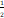 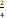 To count up and down in tenths; recognise that tenths arise from dividing an object into 10 equal parts and in dividing one-digit numbers or quantities by ten.To count up and down in hundredths; recognise that hundredths arise when dividing an object by one hundred and dividing tenths by ten.To extend counting from year 4, using decimals and fractions including bridging zero, for example on a number line.To continue to practise counting forwards and backwards in simple fractions.To recognise, find and name a half as one of two equal parts of an object, shape or quantity by solving problems.To recognise, find and name a quarter as one of four equal parts of an object, shape or quantity by solving problems.To connect halves and quarters to the equal sharing and grouping of sets of objects and to measures, as well as recognising and combining halves and quarters as parts of a whole.To recognise, find, name, identify and write fractions , , ,  and  of a length, number, shape, set of objects or quantity and know that all parts must be equal parts of the whole.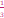 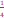 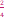 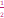 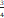 To connect unit fractions to equal sharing and grouping, to numbers when they can be calculated, and to measures, finding fractions of lengths, quantities, sets of objects or shapes. They meet  as the first example of a non-unit fraction.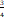 To understand the relation between unit fractions as operators (fractions of), and division by integers.To recognise, understand and use fractions as numbers: unit fractions and non-unit fractions with small denominators as numbers on the number line (going beyond 0 -1 and relating this to measure), and deduce relations between them, such as size and equivalence.To recognise, find and write fractions of a discrete set of objects: unit fractions and non-unit fractions with small denominators.To make connections between fractions of a length, of a shape and as a representation of one whole or set of quantities.To know that decimals and fractions are different ways of expressing numbers and proportions.To understand the relation between non-unit fractions and multiplication and division of quantities, with particular emphasis on tenths and hundredths.To identify, name and write equivalent fractions of a given fraction, represented visually, including tenths and hundredths.To compare and order unit fractions, and fractions with the same denominators.To compare and order fractions whose denominators are all multiples of the same number.To compare and order fractions, including fractions > 1.To add and subtract fractions with the same denominator within one whole through a variety of increasingly complex problems to improve fluency.To add and subtract fractions with the same denominator to become fluent through a variety of increasingly complex problems beyond one whole.To add and subtract fractions with the same denominator and denominators that are multiples of the same number to become fluent through a variety of increasingly complex problems.To recognise mixed numbers and improper fractions and convert from one form to the other and write mathematical statements > 1 as a mixed number.To add and subtract fractions with different denominators and mixed numbers, using the concept of equivalent fractions starting with fractions where the denominator of one fraction is a multiple of the other and progress to varied and increasingly complex problems.To continue to develop their understanding of fractions as numbers, measures and operators by finding fractions of numbers and quantities.To multiply proper fractions and mixed numbers by whole numbers, supported by materials and diagrams.To multiply simple pairs of proper fractions, writing the answer in its simplest form using a variety of images to support their understanding of multiplication with fractions.To divide proper fractions by whole numbers.To write simple fractions for example,  of 6 = 3 and recognise the equivalence and .To recognise and show, using diagrams, equivalent fractions with small denominators.To use factors and multiples to recognise equivalent fractions and simplify where appropriate.To recognise and show, using diagrams, families of common equivalent fractions.To recognise and write decimal equivalents of any number of tenths or hundredths.To recognise and write decimal equivalents to  , , .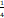 To read and write decimal numbers as fractions.To recognise and use thousandths and relate them to tenths, hundredths, decimal equivalents and measures.To recognise the per cent symbol (%) and understand that per cent relates to ‘number of parts per hundred’, and write percentages as a fraction with denominator 100, and as a decimal.To recall and use equivalences between simple fractions, decimals and percentages, including in different contexts.To use common factors to simplify fractions; use common multiples to express fractions in the same denomination.To learn decimal notation and the language associated with it, including in the context of measurements.To represent numbers with one or two decimal places in several ways, such as on number lines.To compare numbers, amounts and quantities with the same number of decimal places up to two decimal places.To read, say, write, order and compare numbers with up to three decimal places.To identify the value of each digit in numbers given to three decimal places.To round decimals with one decimal place to the nearest whole number.To round decimals with two decimal places to the nearest whole number and to one decimal place.To mentally add and subtract tenths, and one-digit whole numbers and tenths.To practise adding and subtracting decimals, including a mix of whole numbers and decimals, decimals with different numbers of decimal places, and complements of 1.To find the effect of dividing a one or two-digit number by 10 and 100, identifying the value of the digits in the answer as ones, tenths and hundredths.To multiply and divide numbers by 10, 100 and 1000 giving answers up to three decimal places.To associate a fraction with division and calculate decimal fraction equivalents for a simple fraction.To multiply one-digit numbers with up to two decimal places by whole numbers in practical contexts, such as measures and money.To multiply and divide numbers with up to two decimal places by one-digit and two-digit whole numbers in practical contexts involving measures and money.To use written division methods in cases where the answer has up to two decimal places.To recognise division calculations as the inverse of multiplication.To solve problems that involve all the above.To solve problems involving increasingly harder fractions to calculate quantities, and fractions to divide quantities, including non-unit fractions where the answer is a whole number.To solve simple measure and money problems involving fractions and decimals to two decimal places.To solve problems involving numbers up to three decimal places.To make connections between percentages, fractions and decimals and relate this to finding ‘fractions of’ to solve problems which require knowing percentage and decimal equivalents of , , , ,  and those fractions with a denominator of a multiple of 10 or 25.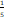 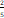 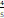 To solve problems which require answers to be rounded to specified degrees of accuracy and checking the reasonableness of their answers.EYFSKS1KS1KS2KS2KS2KS2Three and Four-Year-Olds ReceptionEarly Learning GoalsYear 1Year 2Year 3Year 4Year 5Year 6AlgebraAlgebraAlgebraAlgebraAlgebraAlgebraAlgebraAlgebraTo introduce the language of algebra as a means for solving a variety of problems.To introduce the use of symbols and letters to represent variables and unknowns in mathematical familiar situations, such as: missing numbers, lengths, coordinates and angles.To use simple formulae.To generate and describe linear number sequences.To express missing number problems algebraically.To find pairs of numbers that satisfy an equation with two unknowns.To enumerate possibilities of combinations of two variables.EYFSKS1KS1KS2KS2KS2KS2Three and Four-Year-Olds ReceptionEarly Learning GoalsYear 1Year 2Year 3Year 4Year 5Year 6MeasurementMeasurementMeasurementMeasurementMeasurementMeasurementMeasurementMeasurementMake comparisons between objects relating to size, length, weight and capacity. Compare length, weight 
and capacity. To compare, describe and solve practical problems for: lengths and heights, mass/weight, capacity and volume, time.To measure and begin to record the following: lengths and heights, mass/weight, capacity and volume, time.To move from using and comparing different types of quantities and measures using non-standard units, including discrete (for example, counting) and continuous (for example, liquid) measurement, to using manageable common standard units using measuring tools, such as a ruler, weighing scales and containers.To choose and use appropriate standard units with increasing accuracy using their knowledge of the number system to estimate and measure length/height in any direction (m/cm); mass (kg/g); temperature (°C); capacity (litres/ml) to the nearest appropriate unit, using rulers, scales, thermometers and measuring vessels.To use the appropriate language and record using standard abbreviations.To compare and order lengths, mass, volume/capacity and record the results using >, < and =.To compare measures including simple multiples such as ‘half as high’; ‘twice as wide’.To measure using the appropriate tools and units, compare (including simple scaling by integers) add and subtract using mixed units: lengths (m/cm/mm); mass (kg/g); volume/capacity (l/ml).To estimate, compare and calculate different measures, including money in pounds and pence.To use all four operations to solve problems involving measure using decimal notation, including scaling and conversions.To use a number line, to add and subtract positive and negative integers for measures such as temperature.To solve problems involving the calculation and conversion of units of measure, using decimal notation up to three decimal places where appropriate.To use multiplication to convert from larger to smaller units.To convert between different units of measure and build on their understanding of place value and decimal notation to record metric measures, including money.To use the knowledge of place value and multiplication and division to convert between standard units.To convert between different units of metric measure.To understand and use approximate equivalences between metric units and common imperial units.To use, read, write and convert between standard units, converting measurements of length, mass, volume and time from a smaller unit of measure to a larger unit, and vice versa, using decimal notation to up to three decimal places.To convert between miles and kilometres.To know approximate conversions to tell if an answer is sensible.Begin to describe a sequence of events, real or fictional, using words, such as ‘first’, ‘then...’To sequence events in chronological order using language.To recognise and use language relating to dates, including days of the week, weeks, months and years.To tell the time to the hour and half past the hour and draw the hands on a clock face to show these times.To read, tell and write the time to five minutes, including quarter past/to the hour/half hour and draw the hands on a clock face to show these times.To become fluent in telling the time on analogue clocks and recording it.To know the number of minutes in an hour and the number of hours in a day.To compare and sequence intervals 
of time.To tell and write the time from an analogue clock, including using Roman numerals from I to XII, and 12-hour and 24-hour clocks.To begin to use digital 12-hour clocks and record their times in preparation for using digital 24-hour clocks in year 4.To estimate and read time with increasing accuracy to the nearest minute; record and compare time in terms of seconds, minutes 
and hours.To use vocabulary such as o’clock, a.m./p.m., morning, afternoon, noon and midnight.To know the number of seconds in a minute and the number of days in each month, year and leap year.To compare durations of events.To read, write and convert time between analogue and digital 12- and 
24-hour clocks.To solve problems involving converting from hours to minutes; minutes to seconds; years to months; weeks 
to days.To solve problems involving converting between units of time.To measure the perimeter of simple 2D shapes.To measure and calculate the perimeter of a rectilinear figure (including squares) in centimetres and metres.To know perimeter can be expressed algebraically as 2(a + b) where a and b are the dimensions in the same unit.To find the area of rectilinear shapes by counting squares.To relate area to arrays and multiplication.To measure and calculate the perimeter of composite rectilinear shapes in centimetres and metres including using the relations of perimeter. Note: Missing measures questions can be expressed algebraically.To calculate and compare the area of rectangles (including squares), and including using standard units, square centimetres (cm²) and square metres (m²), use the area of rectangles to find unknown lengths and estimate the area of irregular shapes. Note: Missing measures questions can be expressed algebraically.To calculate the area from scale drawings using given measurements.To estimate volume.To recognise that shapes with the same areas can have different perimeters and vice versa.To recognise when it is possible to use formulae for area and volume of shapes.To relate the area of rectangles to parallelograms and triangles and calculate their areas, understanding and using the formulae (in words or symbols) to do this.To calculate the area of parallelograms and triangles.To calculate, estimate and compare volume of cubes and cuboids using standard units, including cubic centimetres (cm³) and cubic metres (m³), and extending to other units (for example, mm³ and km³).EYFSKS1KS1KS2KS2KS2KS2Three and Four-Year-Olds ReceptionEarly Learning GoalsYear 1Year 2Year 3Year 4Year 5Year 6Properties of shapeProperties of shapeProperties of shapeProperties of shapeProperties of shapeProperties of shapeProperties of shapeProperties of shapeTalk about and explore 2D and 3D shapes (for example, circles, rectangles, triangles and cuboids) using informal and mathematical language: ‘sides’, ‘corners’; ‘straight’, 
‘flat’, ‘round’. Select, rotate and manipulate shapes in order to develop spatial reasoning skillsTo recognise, handle and name common 2D and 3D shapes 
in different orientations/sizes and relate everyday 
objects fluently.To recognise that rectangles, triangles, cuboids and pyramids are not always similar to each other.Pupils read and write names for shapes that are appropriate for their word reading 
and spelling.To handle, identify and describe the properties of 2D shapes, including the number of sides and line symmetry in a vertical line.To handle, identify and describe the properties of 3D shapes, including the number of edges, vertices and faces.To identify 2D shapes on the surface of 
3D shapes.To describe the properties of 2D and 3D shapes using accurate language.To extend knowledge of the properties of shapes is extended at this stage to symmetrical and non-symmetrical polygon and polyhedron.To recognise 3D shapes in different orientations and describe them.To identify lines of symmetry in 2D shapes presented in different orientations.To recognise line symmetry in a variety of diagrams, including where the line of symmetry does not dissect the original shape.To identify 3D shapes, including cubes and other cuboids, from 2D representations.To illustrate and name parts of circles, including radius, diameter and circumference and know that the diameter is twice 
the radius.To express algebraically the relationship between angles and lengths.Talk about and explore 2D and 3D shapes (for example, circles, rectangles, triangles and cuboids) using informal and mathematical language: ‘sides’, ‘corners’; ‘straight’, 
‘flat’, ‘round’. Compose and decompose shapes so that children recognise a shape can have other shapes within it, just as numbers can.To identify, compare and sort common 2D and 3D shapes and everyday objects on the basis of their properties and use 
vocabulary precisely.To compare lengths and angles to decide if a polygon is regular or irregular.To compare and classify geometric shapes, including different quadrilaterals and triangles, based on their properties and sizes.To distinguish between regular and irregular polygons based on reasoning about equal sides and angles.To compare and classify geometric shapes based on their properties and sizes and find unknown angles in any triangles, quadrilaterals, and regular polygons using known measurements.Select shapes appropriately: flat surfaces for building, a triangular prism for a roof etc.Combine shapes to make new ones - an arch, a bigger triangle etc. Select, rotate and manipulate shapes in order to develop spatial reasoning skills.Compose and decompose shapes so that children recognise a shape can have other shapes within it, just as numbers can.Pupils draw lines and shapes using a straight edge.To connect decimals and rounding to drawing and measuring straight lines in centimetres, in a variety of contexts.To identify horizontal and vertical lines and pairs of perpendicular and parallel lines.To draw 2D shapes and make 3D shapes using modelling materials.To draw with increasing accuracy and develop mathematical reasoning to analyse shapes and their properties and confidently describe the relationships between them.To complete a simple symmetric figure with respect to a specific line of symmetry.To become accurate in drawing lines with a ruler to the nearest millimetre, and measuring with a protractor.To use conventional markings for parallel lines and right anglesTo draw 2D shapes and nets accurately using given dimensions and angles using measuring tools, conventional markings and labels for lines and angles.To recognise, describe and build simple 3D shapes, including making nets.To recognise angles as a property of shape or a description of a turn.To identify right angles, recognise that two right angles make a half-turn, three make three quarters of a turn and four a complete turnTo identify whether angles are greater than or less than a right angle.To identify acute and obtuse angles and compare and order angles up to two right angles by size in preparation for using a protractor.To know angles are measured in degrees; estimate and compare acute, obtuse and reflex angles. To draw given angles, and measure them in degrees.To identify: angles at a point and one whole turn (total 360˚), angles at a point on a straight line and a turn (total 180˚) and other multiples of 90˚.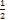 To use the term diagonal and make conjectures about the angles formed between sides, and between diagonals and parallel sides.To use the properties of rectangles to deduce related facts and find missing lengths and angles by using angle sum facts and other properties to make deductions about missing angles and relate these to missing number problems.To recognise angles where they meet at a point, are on a straight line, or are vertically opposite, and find missing angles.EYFSKS1KS1KS2KS2KS2KS2Three and Four-Year-Olds ReceptionEarly Learning GoalsYear 1Year 2Year 3Year 4Year 5Year 6Position and directionPosition and directionPosition and directionPosition and directionPosition and directionPosition and directionPosition and directionPosition and directionUnderstand position through words alone – for example, “The bag is under the table,” – with no pointing. Describe a familiar route. Discuss routes and locations, using words like ‘in front of’ and ‘behind’. Draw information from a simple map.To describe position, direction and movement, including whole, half, quarter and three-quarter turns in both directions and connect clockwise with the movement on a clock face.To use the language of position, direction and motion, including: left and right, top, middle and bottom, on top of, in front of, above, between, around, near, close and far, up and down, forwards and backwards, inside and outside.To use mathematical vocabulary to describe position, direction and movement, including movement in a straight line and distinguishing between rotation as a turn and in terms of right angles for quarter, half and three-quarter turns (clockwise and anticlockwise).To describe positions on a 2D grid as coordinates in the first quadrant.To draw a pair of axes in one quadrant, with equal scales and integer labels.To read, write and use pairs of coordinates, including using coordinate plotting ICT tools.To plot specified points and draw sides to complete a given polygon.To describe movements between positions as translations of a given unit to the left/right and up/down.To identify, describe and represent the position of a shape following a reflection (in lines that are parallel to the axes) or translation, using the appropriate language, and know that the shape has not changed.To draw and label a pair of axes in all four quadrants with equal scaling. To describe positions on the full coordinate grid (all four quadrants).To draw and label simple shapes – rectangles (including squares), parallelograms and rhombuses, specified by coordinates in the four quadrants, predicting missing coordinates using the properties of shapes.To translate simple shapes where coordinates may be expressed algebraically on the coordinate plane and reflect them in 
the axes.Talk about and identify the patterns around them. For example: stripes on clothes, designs on rugs and wallpaper. Use informal language like ‘pointy’, ‘spotty’, ‘blobs’ etc. Extend and create ABAB patterns – stick, leaf, 
stick, leaf. Notice and correct an error in a repeating pattern. Continue, copy and create repeating patterns.To order and arrange combinations of mathematical objects and shapes, including those in different orientations, in patterns and sequences.EYFSKS1KS1KS2KS2KS2KS2Three and Four-Year-OldsReceptionEarly Learning GoalsYear 1Year 2Year 3Year 4Year 5Year 6StatisticsStatisticsStatisticsStatisticsStatisticsStatisticsStatisticsStatisticsTo record, interpret, collate, organise and compare information.To interpret and construct simple pictograms, tally charts, block diagrams and simple tables (e.g. many-to-one correspondence in pictograms with simple ratios 2, 5, 10 scales).To ask and answer simple questions by counting the number of objects in each category and sorting the categories by quantity.To ask and answer questions about totalling and comparing categorical data.To interpret and present data using bar charts, pictograms and tables and use simple scales with increasing accuracy.To understand and use a greater range of scales in data representations.To interpret and present discrete and continuous data using appropriate graphical methods, including bar charts and time graphs.To begin to decide which representations of data are most appropriate and why.To connect coordinates and scales to the interpretation of time graphs.To complete, read and interpret information in tables, including timetables.To connect conversion from kilometres to miles in measurement to its graphical representation.To connect work on angles, fractions and percentages to the interpretation of pie charts.To interpret and construct pie charts and line graphs (relating to two variables) and use these to solve problems.To solve one-step and two-step questions using information presented in scaled bar charts and pictograms and tables.To solve comparison, sum and difference problems using information presented in bar charts, pictograms, tables and other graphs.To solve comparison, sum and difference problems using information presented in a line graph.To know when it is appropriate to find the mean of a data set.To calculate and interpret the mean as an average.EYFSKS1KS1KS2KS2KS2KS2Three and Four-Year-OldsReceptionEarly Learning GoalsYear 1Year 2Year 3Year 4Year 5Year 6Ratio and ProportionRatio and ProportionRatio and ProportionRatio and ProportionRatio and ProportionRatio and ProportionRatio and ProportionRatio and ProportionTo recognise proportionality in contexts when the relations between quantities are in the same ratio, e.g. recipes.To solve problems involving the relative sizes of two quantities where missing values can be found by using integer multiplication and division facts.To solve problems involving the calculation of percentages and the use of percentages for comparison including linking percentages or 360° to calculating angles of pie chart.To solve problems involving similar shapes where the scale factor is known or can be found. To solve problems involving unequal quantities, sharing and grouping using knowledge of fractions and multiples.